Koliba Agrokomplex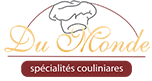 ObjednávkyMenu si môžete objednať deň vopred cez objednávkový formulár https://www.dumonde.sk/menu/ a telefonicky, alebo v deň doručenia len telefonicky do 9:00 hodinyTelefonicky: 0911990188každý deň na výber 3 druhy polievokPolievka 1: Slepačí vývar s domácimi      rezancami/1,3,9/Polievka 2: Cesnaková polievka s krutónmi a strúhaným syrom /1,3,7,9/Polievka 3: podľa denného menuŠalát: v ponuke od utorka 14.4.2020 po veľkej nociDenné menu – jednotná cena 4€ / menu , okrem vyznačených jedálOBEDOVÉ MENUPondelok 6.4. 2020Polievka: Zeleninový krém s klobáskovými chipsamiHlavené jedlo:1.  Kurací steak na farebnom korení s celozrnnými remencami na špenátových lístkoch pečenými na olivovom oleji, grilované cherry rajčinky2. Grilovaný hermelín s pučenými zemiakmi, brusnicový džem, listový šalát3. Vyprážaný kurací rezeň, maslové varené zemiaky s petržlenovou vňatkou, jalbčkovo-mrkvový šalátUtorok 7.4.2020Polievka:Gulášová polievka s bravčovým mäsom a zemiakmi, pita chliebHlavné jedlo:Vyprážaný Kurací rezeň  plnený údeným oštiepkom a šunkou,  dusená ryža, hroznoTortila plnená trhaným bravčovým  mäsom pečeným cez noc,  dochutená pikantným smotanovým dressingom, zeleninový farebný šalátVyprážaný kurací rezeň, maslové varené zemiaky s petržlenovou vňatkou, jalbčkovo-mrkvový šalátStreda 8.4.2020Polievka:Slepačí vývar s krúpkami a zeleninovými rezancami, dochutená citrónomHlavné jedlo:Mäsové guľky glazované v chilli a mede, zeleninový kuskus, mrkvová slamaLievance s pomarančovou omáčkou, ovocný koktail (hrozno, jablko, pomaranč)Vyprážaný kurací rezeň, maslové varené zemiaky s petržlenovou vňatkou, jalbčkovo-mrkvový šalátŠtvrtok 9.4.2020 zelený štvrtokPolievka:Hráškový krém s praženými slnečnicovými semiačkami, cesnaková bagetaHlavné jedlo:Marinované grilované toffu, zemiakové suflé, parená čínska zeleninaŠpenátové domáce šúlance so syrovo-nivovou omáčkou a kuracie stripsyVyprážaný kurací rezeň, maslové varené zemiaky s petržlenovou vňatkou, jalbčkovo-mrkvový šalátPiatok 10.4. štátny sviatok – sme doma 